Војводе Момчила 10 – 12 Бања Лука, тел: 051/433-620На основу члана 64.став 1.тачка б) , члана 70.Закона о јавним набавкама  Босне и Херцеговине (Службени гласник  БиХ бр.39/14) и члана 33. Статута Центра за развој пољопривреде и села, а на основу утврђене препоруке од стране комисије број:979-1/23 од  10.07.2023.године, за провођење поступка за избор најповољнијег  понуђача за набавку роба „Набавка погонског горива за службена возила Центра“    Директор Центра  д о н о с и, сљедећуО Д Л У К Уо избору најповољнијег понуђача1.Прихвата се приједлог-препорука Комисије број: 979-1/2023 од  10.07.2023.године,- „Набавка погонског горива за службена возила Центра“, у отвореном  поступку  број:814/23 од  15.06.2023.године, објављеном на Порталу јавних набавки, обавјештење о набавци број: 256-1-1-27-3-35/23 дана  15.06.2023.године, а у „Службеном гласнику Бих“ број: 45/23 од 23.06.2023.године. 2.Уговор се додјељује понуђачу „NESTRO PETROL“ а.д. Бања Лука, понуда број:12500/23 од 04.07.2023 године, за понуђену цијену од 18.879,99 КМ без ПДВ-а, односно 22.089,59 КМ са ПДВ-ом.3. Понуда понуђача из тачке 2.ове одлуке је једина примљена   и прихватљива по критеријуму најниже цијене, у складу са чланом 64.тачка 1. под б) Закона о јавним набавкама Босне и Херцеговине.4.Уговорни орган закључиће уговор са најповољнијим понуђачем под условима утврђеним у тендерској документацији. Прије закључења уговора,  понуђач из тачке 2. ове одлуке дужан је, у року од 5 дана од дана пријема обавјештења о избору, уговорном органу доставити документе којима доказује своју личну способност.Ови документи су наведени  у члану 45. Закона о јавним набавкама („Службени гласник БиХ“ број 39/14,59/22). Најповољнији понуђач је дужан доставити оригинале или овјерене фотокопије наведених докумената, с тим да документи наведени у члану 45. Закона о јавним набавкама („Службени гласник БиХ“ бр.39/14,59/22) не смију бити старији од три мјесеца, рачунајући од дана достављања  понуде. Уколико су наведени документи достављени у саставу понуде понуђач се ослобађа достављања истих.5.Ова одлука објавиће се на веб-страници: www.crusbl.org истовремено са упућивањем понуђачима који су учествовали у поступку јавне набавке, сходно члану 70.став (6) Закона о јавним набавкама. 6. Ова одлука се доставља  свим понуђачима који су  учествовалиу поступку јавне набавке, у складу са чланом 71. став (2) Закона о јавним набавкама. О б р а з л о ж е њ еПоступак јавне набавке покренут је Одлуком о покретању поступка јавне набавке број:813/23-О од  15.06.2023.године. Јавна набавка је проведена путем отвореног поступка. Процијењена вриједност јавне набавке без ПДВ-а: 25.000,00 КМ.Обавјештење о набавци број:256-1-1-27-3-35/23 објављено на Порталу јавних набавки дана  15.06.2023.године а у „Службеном гласнику Бих“ број: 45/23 од 23.06.2023.године. Комисија за јавну набавку, именована је рјешењем број:814-1/23 од 15.06.2023.године.Тендерска документација је објављена на Порталу јавних набавки те је исту са портала јавних набавки преузело 7 (седам)  понуђача.Извјештај о преузимању тд од стране понуђача  од 07.07.2023.године у прилогу ТД.У предвиђеном року за достављање понуда пристигла је једна понуда  регистрована у Записнику о пријему понуда  бр:965/23 од 06.07.2023. године. Дана 07.07.2023.године у 11:30 часова  извршено је јавно отварање понуда о чему је сачињен Записник са отварања понуда бр.975/23 од  07.07.2023.г. који је благовремено (у законском року) путем маил-а достављен   понуђачу који је доставио понуду у предметном поступку набавке.Комисија за јавну набавку је благовремено и правилно извршила отварање понуде и оцјену приспјелих понуда, о чему је сачинила одговарајуће записнике. Комисија је констатовала да је пристигла само једна понуда-  и то сљедећа: „NESTRO PETROL“ а.д. Бања Лука, понуда пристигла дана 06.07.2023.године у 08:20 часова, цијена понуде износи 18.879,99 КМ без ПДВ-а, док укупна цијена понуде са ПДВ-ом износи 22.089,59 КМ.Понудаје благовремено запримљена, а неблаговремено запримљених понуда није било.Комисија је приступила детаљном прегледању достављене понуде, у циљу утврђивања да ли су достављени сви тражени документи и да ли задовољавају квалификационе услове. Комисија је вршила  анализу сваког документа појединачно, његову важност као и рачунску исправност понуде. Комисија је једногласно констатовала да је понуђач  „NESTRO PETROL“ а.д. Бања Лука,   испунио услове за  учешће-квалификацију и доставио понуду у складу са условима прописаним тендерском документацијом и иста је прихватљива за уговорни орган.У поступку доношења ове одлуке посебно су цијењене чињенице да је Комисија, правилно и потпуно извршила оцјену квалификованости понуђача те оцјену приспјеле понуде,  сходно критеријумима из тендерске документације. У поступку оцјене проведеног поступка, руководилац уговорног органа није нашао разлоге, неправилности нити пропусте у раду, који би евентуално били основ за неприхватање препоруке комисије за јавну набавку. Увидом у приспјелу понуду и приложену документацију, у поступку је оцијењено да је Комисија у свему правилно поступила те да је избор најповољнијег понуђача извршен у складу са Законом о јавним набавкама, подзаконским актима, интерним актима и тендерском документацијом.С обзиром да је тендерском документацијом, као критеријум за избор најповољнијег понуђача утврђена најнижа цијена, као и чињеницу да је пристигла једна понуда која је прихватљива, комисија је оцијенила да је понуђач „NESTRO PETROL“ а.д. Бања Лука,   доставио цијену за предметну набавку у износу од 18.879,99 КМ без ПДВ-а односно 22.089,59 КМ са ПДВ-ом, те је ваљало прихватити приједлог комисије и одлучити као у диспозитиву. Из наведених разлога, комисија је примјеном члана 64. став 1. тачка б) Закона о јавним набавкама БиХ (најнижа цијена), предложила уговорном органу да са наведеним понуђачем закључи уговор за „Набавку погонског горива за службена возила Центра“, а што је уговорни орган прихватио и одлучио као у диспозитиву ове Одлуке. Након доношења  одлуке о избору најповољнијег понуђача,  комисија за јавне набавке ће упутити позив најповољнијем понуђачу да достави документе којима доказује своју личну способност, ови документи су наведени у члану 45. став 2) тачка а), б), ц) и д) Закона о јавним набавкама  (Службени гласник БиХ број 39/14,59/22). Најповољнији понуђач је дужан доставити уговорном органу  оригинале или овјерене фотокопије наведених докумената из члана 45.ЗЈН-а, у року од 5 дана од дана када уговорни орган обавијести понуђаче о донесеној одлуци. Ови  документи не смију бити старији од три мјесеца рачунајући од дана подношења понуде уговорном органу. Поука о правном лијеку: 	Сваки понуђач који има легитиман интерес за конкретни уговор о јавној набавци и који сматра да је Уговорни орган  у току конкретног поступка додјеле уговора прекршио  једну или више одредби Закона о јавним набавкама  БиХ  или подзаконских аката донесених на основу њега  има право изјавити жалбу на поступак. Жалба се изјављује  у писаној форми  Канцеларији за разматрање жалби путем Уговорног  органа директно на протокол,  или препорученом  поштанском пошиљком, у најмање 3 (три) примјерка у року од 10  (десет) дана од дана пријема обавјештења (одлуке) о избору најповољнијег  понуђача.Број:980/2023-О					                  ДИРЕКТОРДана:10.07.2023.године		                              Драшко Илић, дипл.екон.                                                                                             _____________________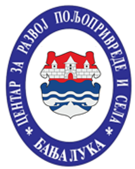 ЦЕНТАР ЗА РАЗВОЈ ПОЉОПРИВРЕДЕ И СЕЛАБАЊА ЛУКАЦЕНТАР ЗА РАЗВОЈ ПОЉОПРИВРЕДЕ И СЕЛАБАЊА ЛУКА.